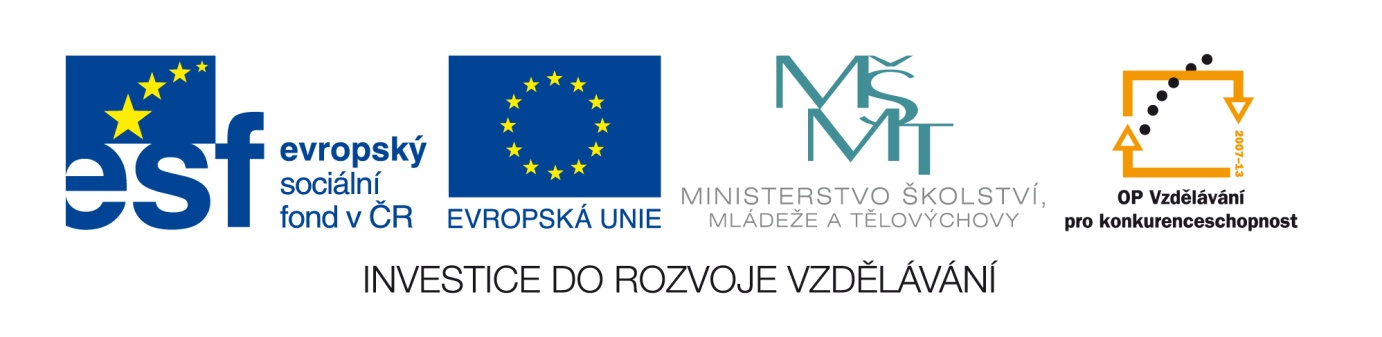 Č. j.: 32544/2010-41Příloha č. 2výzvy k předkládání žádostí o finanční podporu z OP VKOblast podpory 2.2 – Vysokoškolské vzděláváníPřehled monitorovacích indikátorů pro vyplňování Žádosti o finanční podporu v aplikaci Benefit7Postup při vyplňování monitorovacích indikátorů Při psaní projektové žádosti si žadatel zvolí relevantní indikátory, u nichž uvede Plánovanou hodnotu, tedy hodnotu, kterou se zavazuje projektem realizovat. Datum Plánované (cílového) hodnoty je vyplněno automaticky z pole Předpokládané datum ukončení realizace projektu. Toto datum vyplňuje žadatel na záložce Projekt. Nejzazším možným datem naplnění monitorovacího indikátoru je datum ukončení realizace projektu, které je uvedeno v právním aktu. Cílové hodnoty monitorovacích indikátorů, které jsou žadatelem uváděny v projektové žádosti, musí korespondovat s textem žádosti (např. s hodnotami uvedenými v oddíle cílová skupina, hodnotami uvedenými v popisu jednotlivých aktivit apod.).Žadatel se také výběrem monitorovacích indikátorů sledujících podpořené/úspěšně podpořené osoby zavazuje vykazovat k nim relevantní monitorovací indikátory podle pohlaví v průběhu realizace projektu. Stanovení cílových hodnot monitorovacích indikátorů dle pohlaví je pouze orientační a jejich nenaplnění není sankcionováno, tj. nejedná se o porušení rozpočtové kázně.Žadatel je povinen, za předpokladu, že je pro něj relevantním indikátorem úspěšně podpořená osoba, v textu žádosti uvést za jakých podmínek je daná osoba považována za úspěšnou a tuto skutečnost uvést v povinném komentáři u tohoto monitorovacího indikátoru. Podrobněji jsou monitorovací indikátory, včetně výkladu základních pojmů, upraveny v Metodice monitorovacích indikátorů OP VK, verze 2. ze dne 18. 10. 2010, viz http://www.msmt.cz/file/12584.Kód indikátoruKód indikátorunázevdefinice jednotka07.41.5507.41.55Počet podpořených osob v počátečním vzdělávání  - studentů celkemPočet osob v počátečním vzdělávání - studentů přímo podpořených jako cílových skupin v rámci realizace projektu, které byly odběrateli dané služby.početz toho07.41.61Počet podpořených osob v počátečním vzdělávání - studentů VŠ - mužiPočet osob v počátečním vzdělávání studentů VŠ - mužů, kteří byly v rámci projektů podpořeny.početz toho07.41.62Počet podpořených osob v počátečním vzdělávání - studentů VŠ - ženyPočet osob v počátečním vzdělávání studentů VŠ - žen, které byly v rámci projektů podpořeny.počet07.41.6507.41.65Počet podpořených osob - pracovníků v dalším vzděláváníPočet osob celkem - pracovníků v dalším vzdělávání, které byly v rámci projektů podpořeny (výzkumníci, pedagogičtí, akademičtí a ostatní pracovníci)početz toho07.41.81Počet podpořených osob v dalším vzdělávání - pedagogických a akademických pracovníků - mužiPočet osob celkem - pracovníků v dalším vzdělávání -  pedagogických a akademických pracovníků - muži, které byly v rámci projektů podpořeny.početz toho07.41.82Počet podpořených osob v dalším vzdělávání - pedagogických a akademických pracovníků - ženyPočet osob celkem - pracovníků v dalším vzdělávání -  pedagogických a akademických pracovníků - ženy, které byly v rámci projektů podpořeny.početz toho07.41.91Počet podpořených osob v dalším vzdělávání - ostatních pracovníků - mužiPočet osob celkem - pracovníků v dalším vzdělávání - ostatních pracovníků - muži, které byly v rámci projektů podpořeny.početz toho07.41.92Počet podpořených osob v dalším vzdělávání - ostatních pracovníků - ženyPočet osob celkem - pracovníků v dalším vzdělávání - ostatních pracovníků - ženy, které byly v rámci projektů podpořeny.počet07.41.3007.41.30Počet podpořených osob - studentů v dalším vzděláváníPočet osob v dalším vzdělávání - studentů VŠ a VOŠ, které byly v rámci projektů podpořenypočetz toho07.41.31Počet podpořených osob - studentů v dalším vzdělávání - mužiPočet osob v dalším vzdělávání - studentů VŠ a VOŠ - mužů, kteří byly v rámci projektů podpořenypočetz toho07.41.32Počet podpořených osob - studentů v dalším vzdělávání - ženyPočet osob v dalším vzdělávání - studentů VŠ a VOŠ - žen, které byly v rámci projektů podpořenypočet07.46.5507.46.55Počet úspěšně podpořených osob v počátečním vzdělávání - studentůPočet osob, které obdržely jednu nebo více podpor v rámci přijatých projektů a které ukončily kurz/program/obor předepsaným způsobem. V případech, kdy je podpořené osobě poskytnuto více odlišných/na sebe nenavazujících podpor v rámci jednoho projektu, je tato osoba započítána tolikrát, kolik podpor jí bylo poskytnuto.početz toho07.46.61Počet úspěšně podpořených osob v počátečním vzdělávání - studentů VŠ - mužiPočet osob, které obdržely jednu nebo více podpor v rámci přijatých projektů a které ukončily kurz/program/obor předepsaným způsobem. V případech, kdy je podpořené osobě poskytnuto více odlišných/na sebe nenavazujících podpor v rámci jednoho projektu, je tato osoba započítána tolikrát, kolik podpor jí bylo poskytnuto.početz toho07.46.62Počet úspěšně podpořených osob v počátečním vzdělávání - studentů VŠ - ženyPočet osob, které obdržely jednu nebo více podpor v rámci přijatých projektů a které ukončily kurz/program/obor předepsaným způsobem. V případech, kdy je podpořené osobě poskytnuto více odlišných/na sebe nenavazujících podpor v rámci jednoho projektu, je tato osoba započítána tolikrát, kolik podpor jí bylo poskytnuto.počet07.46.6507.46.65Počet úspěšně podpořených osob - pracovníků v dalším vzděláváníPočet účastníků dalšího vzdělávání, kteří úspěšně předepsaným způsobem ukončili vzdělávací program s podporou OP VK.početz toho07.46.81Počet úspěšně podpořených osob - pedagogických a akademických pracovníků - mužůPočet osob, které obdržely jednu nebo více podpor v rámci přijatých projektů a které ukončily kurz/program/obor předepsaným způsobem. V případech, kdy je podpořené osobě poskytnuto více odlišných/na sebe nenavazujících podpor v rámci jednoho projektu, je tato osoba započítána tolikrát, kolik podpor jí bylo poskytnuto.počet07.46.82Počet úspěšně podpořených osob - pedagogických a akademických pracovníků - ženPočet osob, které obdržely jednu nebo více podpor v rámci přijatých projektů a které ukončily kurz/program/obor předepsaným způsobem. V případech, kdy je podpořené osobě poskytnuto více odlišných/na sebe nenavazujících podpor v rámci jednoho projektu, je tato osoba započítána tolikrát, kolik podpor jí bylo poskytnuto.počet07.46.91Počet úspěšně podpořených osob - ostatních pracovníků - mužůPočet osob, které obdržely jednu nebo více podpor v rámci přijatých projektů a které ukončily kurz/program/obor předepsaným způsobem. V případech, kdy je podpořené osobě poskytnuto více odlišných/na sebe nenavazujících podpor v rámci jednoho projektu, je tato osoba započítána tolikrát, kolik podpor jí bylo poskytnuto.počet07.46.92Počet úspěšně podpořených osob - ostatních pracovníků - ženPočet osob, které obdržely jednu nebo více podpor v rámci přijatých projektů a které ukončily kurz/program/obor předepsaným způsobem. V případech, kdy je podpořené osobě poskytnuto více odlišných/na sebe nenavazujících podpor v rámci jednoho projektu, je tato osoba započítána tolikrát, kolik podpor jí bylo poskytnuto.počet07.46.3007.46.30Počet úspěšně podpořených osob - studentů v dalším vzděláváníPočet osob, které obdržely jednu nebo více podpor v rámci přijatých projektů a které ukončily kurz/program/obor předepsaným způsobem. V případech, kdy je podpořené osobě poskytnuto více odlišných/na sebe nenavazujících podpor v rámci jednoho projektu, je tato osoba započítána tolikrát, kolik podpor jí bylo poskytnuto.početz toho07.46.31Počet úspěšně podpořených osob - studentů v dalším vzdělávání - mužiPočet osob, které obdržely jednu nebo více podpor v rámci přijatých projektů a které ukončily kurz/program/obor předepsaným způsobem. V případech, kdy je podpořené osobě poskytnuto více odlišných/na sebe nenavazujících podpor v rámci jednoho projektu, je tato osoba započítána tolikrát, kolik podpor jí bylo poskytnuto.početz toho07.46.31Počet úspěšně podpořených osob - studentů v dalším vzdělávání - mužiz toho07.46.32Počet úspěšně podpořených osob - studentů v dalším vzdělávání - ženyPočet osob, které obdržely jednu nebo více podpor v rámci přijatých projektů a které ukončily kurz/program/obor předepsaným způsobem. V případech, kdy je podpořené osobě poskytnuto více odlišných/na sebe nenavazujících podpor v rámci jednoho projektu, je tato osoba započítána tolikrát, kolik podpor jí bylo poskytnuto.počet07.41.2007.41.20Počet podpořených osob - poskytovatelé služebPočet osob poskytujících služby nebo podporující poskytování služeb, které obdržely jednu nebo více podpor v rámci přijatých projektů. Každá osoba, která obdržela podporu, se započítává pouze jedenkrát.počet06.43.1006.43.10Počet nově vytvořených/inovovaných produktůCelkový počet nově vytvořených/inovovaných produktů, ve kterých provedené změny v jejich cílech, obsahu, metodách a formách zvýšily jejich kvalitu (nové/inovované vzdělávací programy, nové vzdělávací moduly, studijní materiály, pilotní ověřování, analýzy, studie, syntézy, učební pomůcky, e-learningové kurzy, webové portály atd.).počet06.43.1806.43.18Počet nově vytvořených/inovovaných kurzů v rámci studijního programuCelkový počet nově vytvořených/inovovaných kurzů v rámci vzdělávacího programu v podpořených projektech na VŠ. početz toho06.43.12Počet nově vytvořených/inovovaných produktů s komponentou ŽPCelkový počet nově vytvořených/inovovaných produktů, ve kterých je problematice životního prostředí věnován tematický celek v rozsahu minimálně 15-20 % výuky.početz toho06.43.13Počet nově vytvořených/inovovaných produktů s komponentou ICTCelkový počet nově vytvořených/inovovaných produktů, ve kterých je problematice informačních technologií věnován tematický celek v rozsahu minimálně 20 a více hodin (dle oblasti podpory).počet07.42.7007.42.70Počet zapojených partnerůCelkový počet zapojených partnerů do projektů (partner = ten, kdo s žadatelem uzavře smlouvu o partnerství).počet